               		OBEC DOLNÉ SRNIE  	   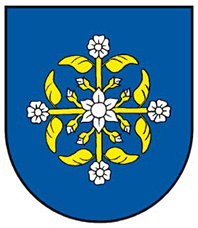 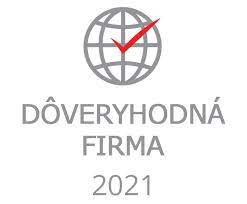           FOO z n á m e n i e  zmenypoplatkovej povinnosti k poplatku za komunálny odpadIdentifikačné údaje poplatníka : Meno : .................................Priezvisko :.............................................................. Titl.: ...........Rodné číslo :  ...........................................................Adresa trvalého pobytu : ............................................................................................................Adresa prechodného pobytu/nehnuteľnosti : .............................................................................Vznik/zánik poplatkovej povinnosti /dátum/ : .....................................................................................Identifikačné údaje osôb, na ktorých sa zmena vzťahuje :       Meno                  Priezvisko              Titl.     Dátum narodenia      Prihlásiť/odhlásiť1/   .......................     ...............................   ........  ............................    ...........................................2/    ......................     ..............................    ........  ...........................     ...........................................3/   .......................      ..............................   ........   ............................    ........................................   4/   .......................      ..............................   ........   ............................    ........................................5/   ......................      ...............................   ........   ............................     ........................................6/    .....................      ...............................  .........   .............................    ........................................(v prípade ďalších osôb uveďte ich identifikačné údaje na zadnej strane tohto ohlásenia)Platiteľ poplatku je povinný správcovi poplatku v rámci oznamovacej povinnosti ohlásiť všetky skutočnosti potrebné              na vyrubenie poplatku a to do 30 dní keď nastala skutočnosť, ktorá má vplyv na vznik, zánik   poplatkovej povinnosti, ako aj v prípade ak došlo k zmene už ohlásených údajov. V prípade vzniku preplatku , poplatník  žiada o jeho vrátenie:v hotovosti v pokladni OcÚ:.......................................... .na účet č.:................................................. kód banky:........................ alebo  preúčtovanie na nasledujúce zdaňovacie obdobie............................alebo na úhradu inej dane...........................................   Svojim podpisom potvrdzujem, že všetky uvedené údaje sú pravdivé a zodpovedám za prípadné škody, ktoré vzniknú uvedením nepravdivých alebo neúplných údajov.Dátum..............................................................                                                Podpis.. .................................................................Súhlas so spracúvaním osobných údajovZákon č. 18/2018 Z. z. o ochrane osobných údajov a o zmene a doplnení niektorých zákonov publikovaný v Zbierke zákonov SR s účinnosťou od 25.5.2018Udeľujem týmto súhlas so spracovaním mojich osobných údajov podľa Zákona           č. 18/2018 Z. z. o ochrane osobných údajov a o zmene a doplnení niektorých zákonov publikovaný v Zbierke zákonov SR s účinnosťou od 25.5.2018.Podpis dotknutej osoby: ..........................................................                                                        